SRIJEDA,2.2.2022. HRVATSKI JEZIK-AK,KH,MDZADATAK: SVAKU SLIKU OPIŠI SA TRI PUNE REČENICE RUKOPISNO PISANIM SLOVIMA.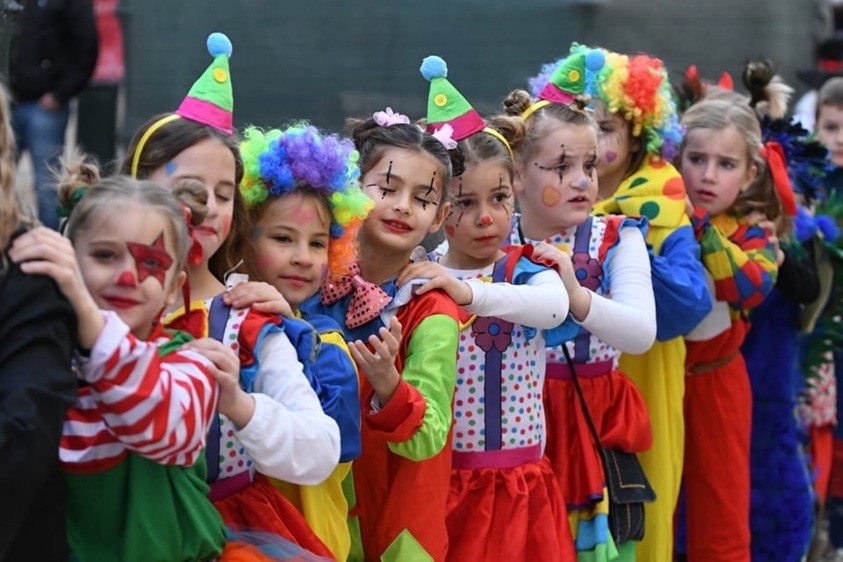 MAŠKARE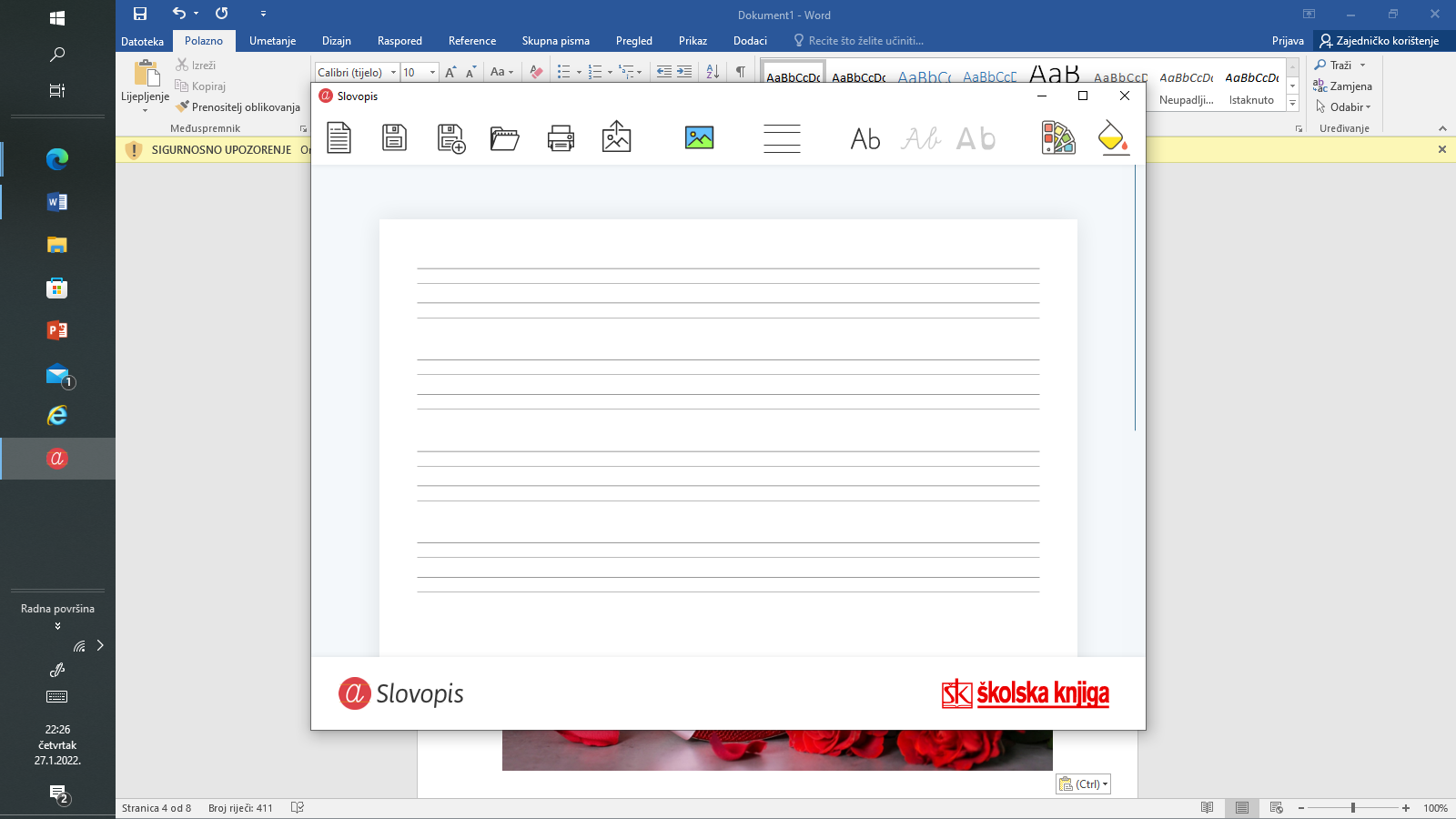 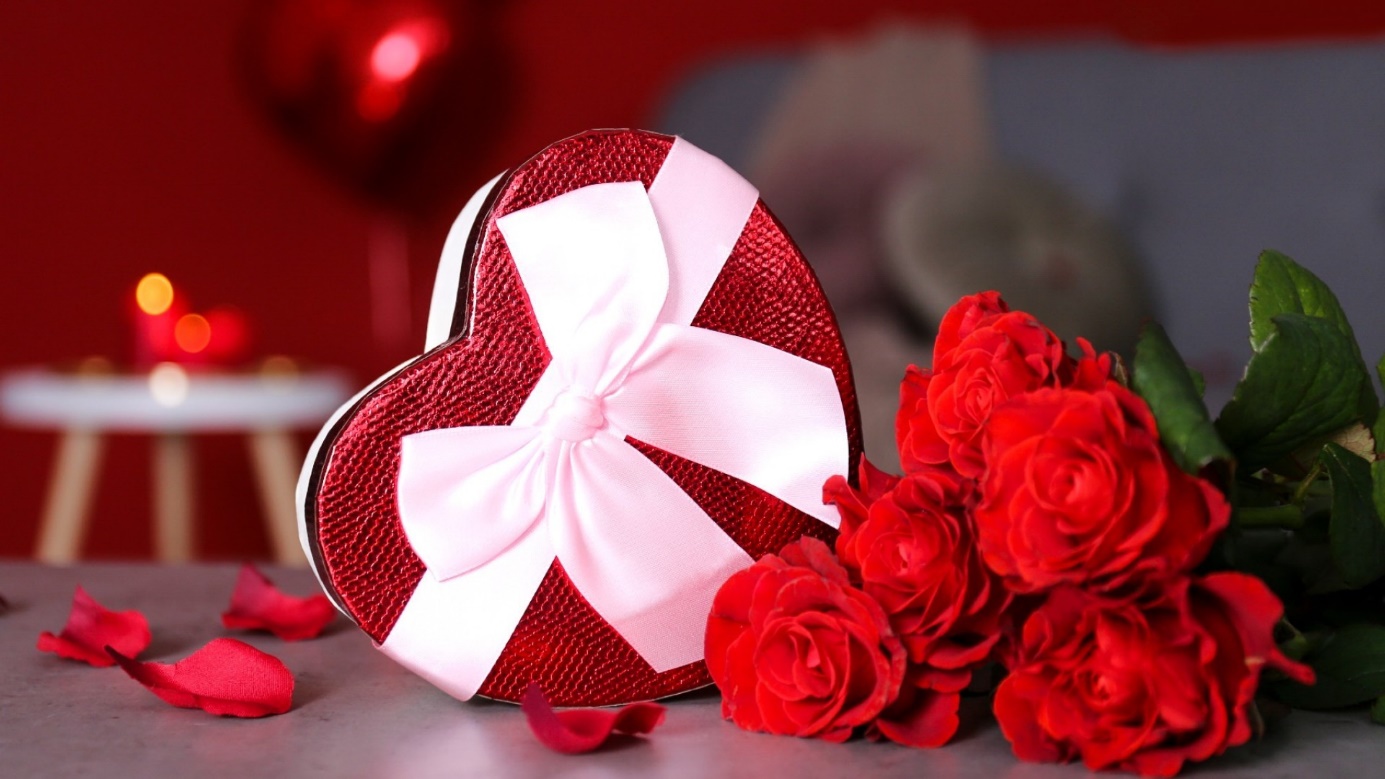 VALENTINOVO